Information Technology Skills: 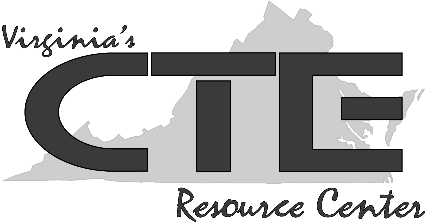 Choosing Appropriate Software Presentation Assessment RubricExcellent (4)Good (3)Fair (2)Poor (1)Effectiveness of presentationThe main point of the presentation was stated clearly and emphasized.The presentation was somewhat effective; the main points were stated, though maybe not emphasized.The presentation was ambiguous or left the audience wondering about the software application.The presentation did not state a main point or educate the audience about software.Software was fully explainedDetails about the software’s type, purpose, and use were developed and clear to the audience.Details about the software’s type, purpose, and use were somewhat developed and clear to the audience. Additional details would have been helpful.Details about the software’s type, purpose, and use were undeveloped and somewhat unclear to the audience. Additional details would have been helpful.The presentation did not include relevant details about software.Organization of presentationStudent presentation is organized logically and easy for the audience to follow.Student presentation is somewhat organized; the audience could follow it.Student presentation is somewhat haphazard; audience found it difficult to follow at times.Student presentation was not organized; the audience could not follow along.Vocabulary and language choicesChoice of vocabulary is professional and appropriate to a message for the audience. Words chosen reinforce a professional image of the students.Choice of vocabulary is somewhat professional and appropriate to a message for the audience. Words chosen somewhat reinforce a professional image of the students.Choice of vocabulary needs to be improved so that it is professional and appropriate to a message for the audience. Some slang or simplistic words should be replaced.Choice of vocabulary is not professional and appropriate to a message for the audience. Slang or simplistic words replace those that would better represent the students.